How to install Driver in Windows system?Open the Driver, click ‘I accept the agreement’, Next: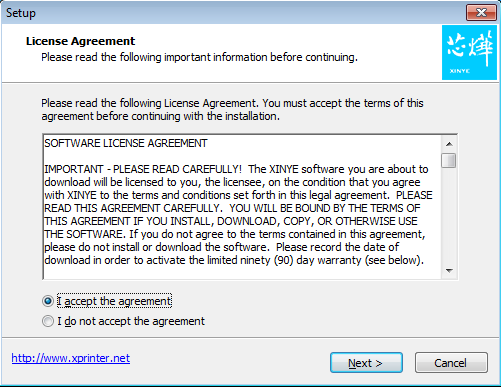 2.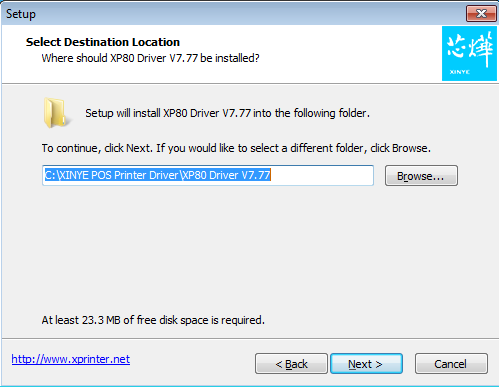 3.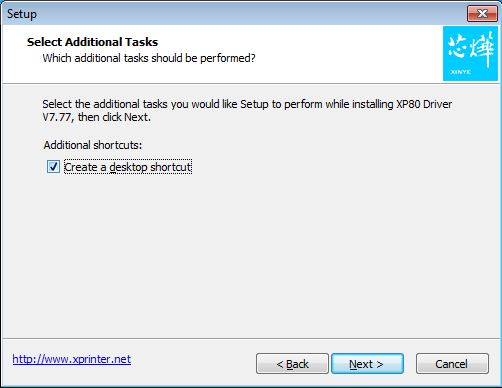 4.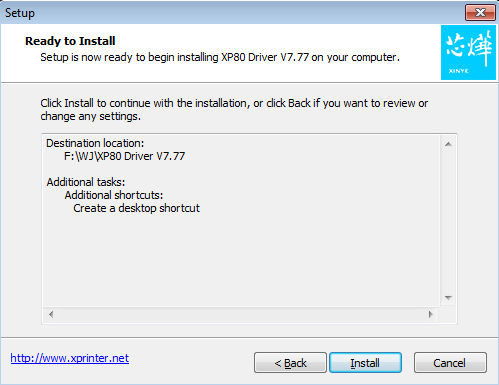 5.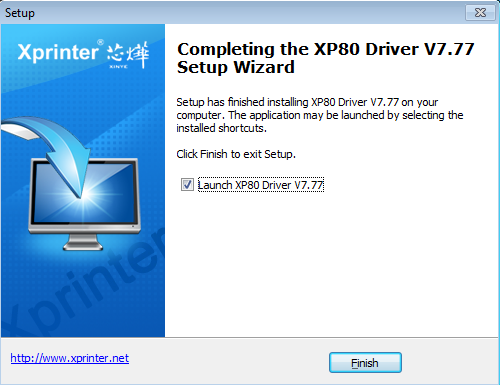 If you want to use USB, so choose ‘USB’, If want Bluetooth, choose ‘Other’. Select Printer Series: XP-80C. Then click ‘Install Now’.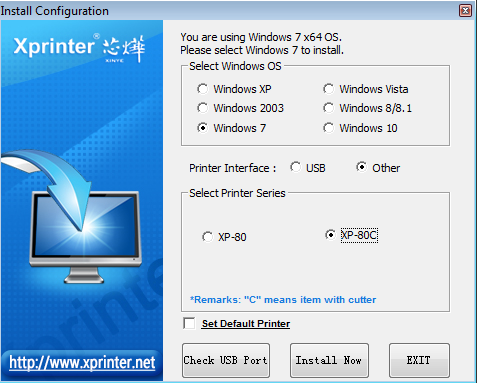 Click ‘No’. This means you install successfully.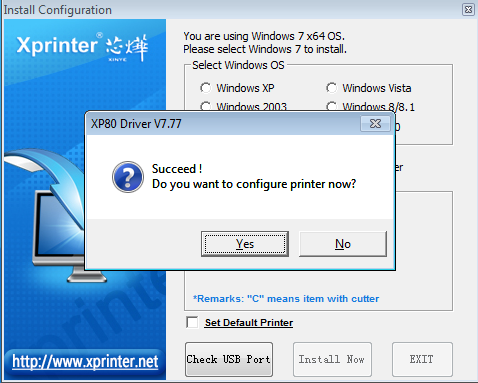 